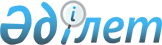 Об образовании избирательных участков на территории Теректинского района
					
			Утративший силу
			
			
		
					Решение акима Теректинского района Западно-Казахстанской области от 14 марта 2014 года № 8. Зарегистрировано Департаментом юстиции Западно-Казахстанской области 2 апреля 2014 года № 3470. Утратило силу решением акима Теректинского района Западно-Казахстанской области от 2 февраля 2015 года № 4      Сноска. Утратило силу решением акима Теректинского района Западно-Казахстанской области от 02.02.2015 № 4      В соответствии с Конституционным законом Республики Казахстан от 28 сентября 1995 года "О выборах в Республике Казахстан", Законом Республики Казахстан от 23 января 2001 года "О местном государственном управлении и самоуправлении в Республике Казахстан", по согласованию с Теректинской районной избирательной комиссией аким района РЕШИЛ:



      1. Образовать избирательные участки на территории Теректинского района согласно приложению к настоящему решению.



      2. Оповестить избирателей о границах избирательных участков через средства массовой информации.



      3. Контроль за исполнением настоящего решения возложить на заместителя акима района А. Бралиева.



      4. Настоящее решение вводится в действие со дня первого официального опубликования.      Исполняющий обязанности

      акима района                     А. Бралиев      СОГЛАСОВАНО:      Председатель Теректинской районной

      избирательной комиссии

      _____________А. Бралиев

Приложение к решению акима

Теректинского района

от 14 марта 2014 года № 8 Избирательные участки

на территории Теректинского района
					© 2012. РГП на ПХВ «Институт законодательства и правовой информации Республики Казахстан» Министерства юстиции Республики Казахстан
				№п/пНомер избира-

тельного участкаГраницы избирательного участкаМесто расположения участка для голосования1№ 350село Акжаик: улица Желтоксан (жилые дома 1-29), улица Казахстанская (жилые дома 1-50), улица Абая (жилые дома 1-7), улица Муканова (жилые дома 1-21), улица Джамбула (жилые дома 1-7), улица Сайфуллина (жилые дома 1-42), улица Бейбітшілік (жилые дома 1-83), улица Валиханова (жилые дома 1-36), улица Курмангазы (жилые дома 1-8), улица М.Насимуллина (жилые дома 1-21), улица Панфилова (жилые дома 1-29), улица Калинина (жилые дома 1-21), улица Гагарина (жилые дома 1-21), улица Есенжанова (жилые дома 1-36), улица Темира Масина (жилые дома 1-9), улица Иманова (жилые дома 1-8), улица Ауэзова (жилые дома 1-42), улица 60 лет Октября (жилые дома 1-46), улица Акжаиык (жилые дома 1-8), улица Маметовой (жилые дома 1-5), улица Молдагалиевой (жилые дома 1-26), улица Тәуелсіздік (жилые дома 1-13), улица Пионерская (жилые дома 1-15), улица Жасталапская (жилые дома 1-13), улица Көк мешіт (жилые дома 1-9), улица Пединститут (жилые дома 1-2)село Акжаик, улица Насимуллина № 11, здание сельского дома культуры2№ 351село Акжаиксело Акжаик, здание клуба товарищества с ограниченной ответственностью "Санаторий "Акжаиык"3№ 352село Аксуат, село Колузановосело Аксуат, улица Центральная 20, здание сельского клуба4№ 353станция Поймастанция Пойма, здание столовой товарищества с ограниченной ответственностью "Пойма-Агро"5№ 354село Магистральноесело Магистральное, здание государственного учреждения "Магистральная средняя общеобразовательная школа"6№ 355село Новопавловка: улица 60 лет Октября (жилые дома 1-81), улица Советская (жилые дома 10-65), улица Мичуринская (жилые дома 7-83), улица Целлинная (жилые дома 1-65), улица Колхозная (жилые дома 4-14)село Новопавловка, здание государственного учреждения "Новопавловская общая средняя общеобразовательная школа"7№ 356село Аксогум, сельскохозяйственные пункты Макпал, Майшункыр, Лекбай, Кзылуй, Караултобе, Саяжайсело Аксогум, здание сельского клуба8№ 357село Улкен Енбек, село Табынбай, сельскохозяйственные пункты Карасу, Отар, Кушербайсело Улкен Енбек, здание сельского клуба9№ 358село Бозай, сельскохозяйственные пункты Камыс завод, Ак уйсело Бозай, здание коммунального государственного учреждения "Тарановская основная общеобразовательная школа" государственного учреждения "Отдел образования Теректинского района"10№ 359село Социализм, сельскохозяйственный пункт Погромное, село Сатымсело Социализм, здание государственного учреждения "Социализмовская общая средняя общеобразовательная школа"11№ 360село Суттигенды, сельскохозяйственный пункт Мамажансело Суттигенды, здание медицинского пункта государственного коммунального предприятия на праве хозяйственного ведения "Теректинская районная больница" управления здравоохранения акимата Западно-Казахстанской области12№ 361село Абайсело Абай, здание государственного учреждения "Общая средняя общеобразовательная школа имени Абая"13№ 362село Анката, село Сатым-шеген, сельскохозяйственные пункты Камар, Кызылкура, Новая точкасело Анката, здание сельского дома культуры14№ 363село Рыбцехсело Рыбцех, здание медицинского пункта государственного коммунального предприятия на праве хозяйственного ведения "Теректинская районная больница" управления здравоохранения акимата Западно-Казахстанской области15№ 364село Кандык, село Тасан-Шеген, сельскохозяйственный пункт Сагисело Кандык, улица Центральная 1, здание коммунального государственного учреждения "Кандыкская основная общеобразовательная школа" государственного учреждения "Отдел образования Теректинского района"16№ 365село Ерсарысело Ерсары, здание медицинского пункта государственного коммунального предприятия на праве хозяйственного ведения "Теректинская районная больница" управления здравоохранения акимата Западно-Казахстанской области17№ 366село Узунколь: улица Набережная (жилые дома 1-15), улица Центральная (жилые дома 1-29), улица Зеленая (жилые дома 1-6), улица Гвардейская (жилые дома 1-25), улица Юбилейная (жилые дома 1-14), улица Советская (жилые дома 1-27), улица Школьная (жилые дома 1-22), улица Мира (жилые дома 1-21), улица Степная (жилые дома 1-32), улица Победы (жилые дома 1-9), улица Молодежная(жилые дома 1-24), улица Целинная(жилые дома 1-25)село Узунколь, улица Школьная 1, здание сельского дома культуры18№ 367село Подстепное южная сторона: улица Школьная (жилые дома 1-68), улица Набережная (жилые дома 1-55), улица Пугачева (жилые дома 1-27), улица Целинная (жилые дома 1-68), улица Упорная (жилые дома 1-27), улица Кошевого (жилые дома 1-14), улица Животноводов (жилые дома 1-12), улица Фрунзе (жилые дома 1-47), улица Гагарина (жилые дома 1-47), улица Садовая (жилые дома 1-25), улица Ленина (жилые дома 1-62), улица Чапаева (жилые дома 1-23), улица Маметовой (жилые дома 1-13), улица Юбилейная (жилые дома 1-16),улица Уральская (жилые дома 11-15), улица Рабочая (жилые дома 1-8), улица Советская (жилые дома 1-63)село Подстепное, улица Школьная 1, здание государственного учреждения "Подстепновская №1 общая средняя общеобразовательная школа"19№ 368село Юбилейноесело Юбилейное улица 3У дом 3, здание коммунального государственного учреждения "Основная общеобразовательная школа Госплемстанции" государственного учреждения "Отдал образования Теректинского района"20№ 369село Богдановка: улица Довженко (жилые дома 2-14), улица Женис (жилые дома 1-96), улица Советская (жилые дома 1-12), улица Молодежная (жилые дома 1-27), улица Белана (жилые дома 2-4), улица Целинная (жилые дома 1-19), улица Крестьянская (жилые дома 1-17), улица Набережная (жилые дома 1-10), улица Степная (жилые дома 3-39)село Богдановка улица Советская 1, здание сельского клуба21№ 370село Придорожноесело Придорожное, здание медицинского пункта государственного коммунального предприятия на праве хозяйственного ведения "Теректинская центральная районная больница" управления здравоохранения акимата Западно-Казахстанской области 22№ 371село Сарсеновосело Сарсеново, здание медицинского пункта государственного коммунального предприятия на праве хозяйственного ведения "Теректинская центральная районная больница" управления здравоохранения акимата Западно-Казахстанской области23№ 372село Алгабассело Алгабас, улица 1 дом 156, здание коммунального государственного учреждения "Алгабасская основная общеобразовательная школа" государственного учреждения "Отдела образования Теректинского района"24№ 373село Приречное: улица 40 лет Победы жилые дома (жилые дома 5-8), улица Советская (жилые дома 1-25), улица Целинная (жилые дома 1-30), улица Амангелди (жилые дома 3-13), улица Космонавтов (жилые дома 1-8), улица 30 лет Целины (жилые дома 1-6), улица Фурманова (жилые дома 1-14), улица Строительная (жилые дома 1-11), улица Ленина (жилые дома 1-13), улица Набережная (жилые дома 1-33)село Приречное, здание государственного учреждения "Приреченская общая средняя общеобразовательная школа"25№ 374село Донецксело Донецк, улица1к 5а, здание коммунального государственного учреждения "Донецкая начальная школа" государственного учреждения "Отдела образования Теректинского района"26№ 375село Яиксело Яик, здание государственного учреждения "Яикская средняя общеобразовательная школа"27№ 376село Бекейсело Бекей, здание медицинского пункта государственного коммунального предприятия на праве хозяйственного ведения "Теректинская центральная районная больница" управления здравоохранения акимата Западно-Казахстанской области28№ 377село Долинное: улица Чапаева (жилые дома 3-101), улица Ауэзова (жилые дома 1-103), улица Зеленая (жилые дома 1-44), улица Молодежная (жилые дома 1-33), улица Степная (жилые дома 1-15), улица Речная (жилые дома 1-16), улица Строительная (жилые дома 1-18), переулок Декабрьский (жилые дома 1-7), переулок Колхозный (жилые дома 1-4), улица Центральная (жилые дома 5-8), улица Школьная (жилые дома 1-23) село Долинное, улица Зеленая 34, здание сельского дома культуры29№ 378село Тонкерис: улица Придорожная (жилые дома 3-8), улица Долинская (жилые дома 5-9), улица Октябрьская (жилые дома 1-6), улица Степная (жилые дома 11-22), улица Комсомольская (жилые дома 1-11), улица Строительная (жилые дома 15-30), улица Казахстанская (жилые дома 1-15), улица Пионерская (жилые дома 2-4), улица Женис (жилые дома 13-24), улица Набережная (жилые дома 1-8), улица Центральная (жилые дома 5-9), улица Интернатская (жилые дома 1-5), улица Молодежная (жилые дома 1-23), улица Целинная (жилые дома 1-9), улица Уральская (жилые дома 10-30), улица Луговая (жилые дома 4-8), улица Камчатская (жилые дома 1-10), улица Лесхозная (жилые дома 1-3) село Тонкерис, здание государственного учреждения "Долинская общая средняя общеобразовательная школа"30№ 379село Шоптыкуль: улица Шахтерская (жилые дома 8-15), улица Камчатская (жилые дома 1-33), улица Теректинская (жилые дома 5-19), улица Школьная (жилые дома 10-18), улица Почтовая (жилые дома 2-13), улица Железнодорожная (жилые дома 4-9), улица Аксуатская 1село Шоптыкуль, здание государственного учреждения "Шоптыкульская основная средняя школа" отдела образования акимата Теректинского района31№ 380село Коныссайсело Коныссай, улица Мира дом 8, здание коммунального государственного учреждения "Конысайская начальная школа" государственного учреждения "Отдел образования Теректинского района"32№ 381село Айтиевосело Айтиево, улица Школьная 156 здание коммунального государственного учреждения "Айтиевская начальная школа" государственного учреждения "Отдел образования Теректинского района"33№ 382село Кабыл-тобеcело Кабыл- тобе, здание медицинского пункта государственного коммунального предприятия на праве хозяйственного ведения "Теректинская центральная районная больница" управления здравоохранения акимата Западно-Казахстанской области34№ 383село Барбастаусело Барбастау, здание медицинского пункта государственного коммунального предприятия на праве хозяйственного ведения "Теректинская центральная районная больница" управления здравоохранения акимата Западно-Казахстанской области35№ 384северная сторона села Подстепное: улица Мира (жилые дома 1-24), улица Геологическая (жилые дома 1-26), улица Абая (жилые дома 1-78), улица Комсомольская (жилые дома 1-15), улица Степная (жилые дома 1-22), улица Махамбета (жилые дома 1-10), улица Исатая (жилые дома 1-15), улица Безымянная (жилые дома 1-12), улица Дорожная (жилые дома 1-13), улица Полевая (жилые дома 1-8), улица Советская (жилые дома 2-64), улица Стройтельная (жилые дома 1-5), улица Весенняя (жилые дома 1-6), улица Комсомольская (жилые дома 1-7), улица Интернациональная (жилые дома 1-11), улица Лесная (жилые дома 1-13), село Тукпайсело Подстепное, улица Советская 18/1, здание государственного учреждения "Подстепновская казахская общая средняя общеобразовательная школа"36№ 385западная сторона села Федоровка: улица Молодежная (жилые дома 1-16), улица Степная (жилые дома 1-34), Колхозный переулок (жилые дома 1-21), улица Речная (жилые дома 1-24), улица Юбилейная (жилые дома 1-5), улица Ленина (жилые дома 1-65,2-86), улица Пушкина (жилые дома 1-23), улица Чапаева (жилые дома 1-111, 2-108), улица Крупской (жилые дома 2-32), улица Набережная (жилые дома 1-23, 2-68), улица Пионерии (жилые дома 1-59, 2-54), улица Трудовая (жилые дома 1-3, 2-20)село Федоровка, улицаТрудовая 3, здание государственного учреждения "Федоровская общая средняя общеобразовательная школа № 1"37№ 386село Покатиловка: улица И. Шугаепұлы (жилые дома 1-38), улица Достык (жилые дома 1-80), улица Гагарина (жилые дома 1-78), улица А. Кунанбаева (жилые дома 1-95), улица Курланова (жилые дома 1-74), село Таран, село Кировосело Покатиловка, улица А. Кунанбаева 63, здание сельского дома культуры38№ 387центральная часть села Федоровка: улица Крупской (жилые дома 1-55, 34-60), улица Абая (жилые дома 1-37), улица Школьная (жилые дома 1-5), улица Набережная (жилые дома 25-45,70-94), улица Чапаева (жилые дома 113-169,110-160), улица Ленина (жилые дома 67-99,88-124), улица Пионерии (жилые дома 61-89, 56-90), улица Юбилейная (жилые дома 6-17), улица Центральная (жилые дома 1-16), улица Целинная (жилые дома 1-38), улица Северная (жилые дома 1-32), улица Автомобильная (жилые дома 1-15), улица 8 марта (жилые дома 1-9), улица Октябрьская (жилые дома 1-27), улица Прудовая жилые дома (жилые дома 1-12), улица Зрелова (1-16), улица Бойнова (жилые дома 1-24), переулок Больничный (жилые дома 1-14), улица Горького (жилые дома 2-46)село Федоровка, улица Центральная 35, здание государственного коммунального казенного предприятия "Детский спортивный клуб "Теректа" государственного учреждения "Отдела образования Теректинского района" акимата Теректинского района39№ 388восточная сторона села Федоровка: улица Горького (жилые дома 1-7), улица Мирная (жилые дома 1-4), улица Советская (жилые дома 1-25), улица Рабочая (жилые дома 1-4), улица Тракторная (жилые дома 1-22), улица Межколхозная (жилые дома 1-18), улица Бойнова (жилые дома 26-30), улица Юбилейная (жилые дома 18-32), улица Ленина (жилые дома 101-158), улица Чапаева (жилые дома 162-229), улица Пионерии (жилые дома 91-117), улица Набережная (жилые дома 47-65), улица Зрелова (жилые дома 17-26), улица Шевченко (жилые дома 1-15), улица Айтиева (жилые дома 1-15)село Федоровка, улицаЧапаева 188, здание государственного учреждения "Федоровская казахская общая средняя общеобразовательная школа"40№ 389село Новая Жизнь: улица Октябрьская (жилые дома 1-53), улица Ленина (жилые дома 1-54), улица Советская (жилые дома 1-49), улица Целинная (жилые дома 1-34), улица Чапаева (жилые дома 1-23), улица Кирова (жилые дома 1-40), улица Ауэзова (жилые дома 1-26), улица 25-летия Целины (жилые дома 1-32), улица Абая (жилые дома 1-42), улица Маметовой (жилые дома 1-21), улица Парковая (жилые дома 1-8), улица 50 лет Октября (жилые дома 1-46), улица 60 лет Октября (жилые дома 1-27), улица Куйбышева (жилые дома 1-32), улица Гагарина (жилые дома 1-44), улица Коммунаров (жилые дома 1-30), улица Школьная (жилые дома 1-34), улица 8 марта (жилые дома 1-13), улица Степная (жилые дома 1-24), улица Новая Жизнь (жилые дома 1-21), улица Набережная (жилые дома 1-35), улица Лесхозная (жилые дома 1-7), улица ДЭУ (жилой дом 1)село Новая Жизнь, улица Школьная 1, здание государственного учреждения "Чаганская общая средняя общеобразовательная школа"41№ 390село Шагатай: улица Жезбуга (жилые дома 1-24), улица Алмаатинская (жилые дома 1-13), улица Ишмакова (жилые дома 1-72), улица Юбилейная (жилые дома 1-49), улица Ихласова (жилые дома 1-46), улица Лесхозная (жилые дома 1-16), улица Алтынсарина (жилые дома 1-25), улица Школьная (жилые дома 1-28), улица Карпи (жилые дома 1-17), улица Северо-восток (жилые дома 1-30), улица Новостройка (жилые дома 1-43), сельскохозяйственные пункты Жезбуга, Садсело Шагатай, улица Школьная 23, здание сельского дома культуры42№ 391село Когалытубексело Когалытубек, улица 2, дом 155, здание коммунального государственного учреждения "Когалытубекская основная общеобразовательная школа" государственного учреждения "Отдел образования Теректинского района"43№ 392село Карабассело Карабас, улица Мектеп 4, здание коммунального государственного учреждения "Карабасская начальная школа" государственного учреждения "Отдел образования Теректинского района"44№ 393село Кызылжар, сельскохозяйственный пункт Байханасело Кызылжар, улица 1У, дом 157, здание коммунального государственного учреждения "Кызылжарская основная общеобразовательная школа" государственного учреждения "Отдел образования Теректинского района"45№ 394село Кутсиыксело Кутсиык, улица 1К, дом 156, здание коммунального государственного учреждения "Чапаевская основная общеобразовательная школа" государственного учреждения "Отдел образования Теректинского района"46№ 395село Талпын, сельскохозяйственный пункт Жубанкольсело Талпын, здание государственного учреждения "Талпынская общая средняя общеобразовательная школа"47№ 396село Шалкарсело Шалкар, улица 1У, дом 157, здание коммунального государственного учреждения "Шалкарская начальная школа" государственного учреждения "Отдел образования Теректинского района"48№ 397село Сарыомир: улица Ленина (жилые дома 1-140), улица Абая (жилые дома 1-134), улица Казахстанская (жилые дома 1-45), улица Шалкарская (жилые дома 1-48), улица Есенжанова (жилые дома 1-62), улица Молдагалиевой (жилые дома 1-48), улица Новостройка (жилые дома 1-109), сельскохозяйственные пункты Сасай, Тумен, Кырпи.село Сарыомир, здание сельского дома культуры49№ 398село Дуана, сельскохозяйственные пункты Комсомол, Макым-Кура, Майлан, Елекбай, Кишетай, Улкен-Тая, Жаман, Аккудук, Кумкудук, Жырасело Дуана, улица 1 дом 155, здание коммунального государственного учреждения "Основная общеобразовательная школа имени Шайхы Онашева" государственного учреждения "Отдел образования Теректинского района"